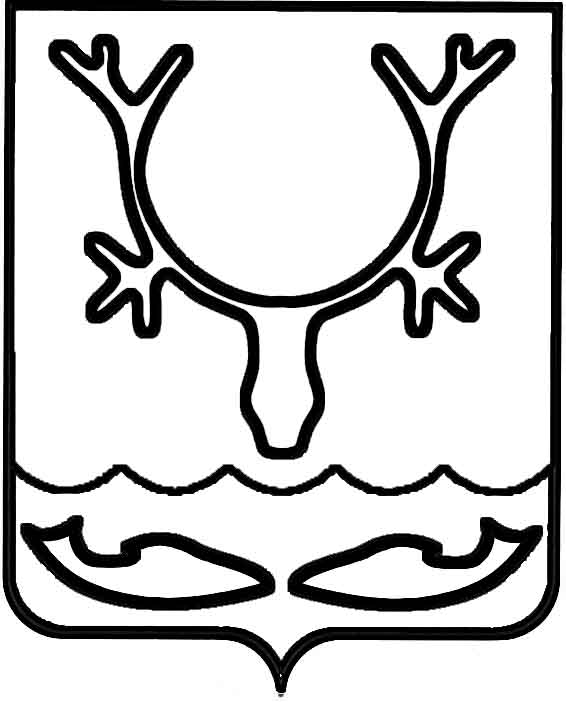 Администрация МО "Городской округ "Город Нарьян-Мар"ПОСТАНОВЛЕНИЕот “____” __________________ № ____________		г. Нарьян-МарВ соответствии с законом Ненецкого автономного округа от 27.02.2009                № 13-оз "О дополнительных мерах социальной поддержки отдельных категорий граждан и порядке наделения органов местного самоуправления отдельными государственными полномочиями Ненецкого автономного округа                                по предоставлению дополнительных мер социальной поддержки", постановлением Администрации МО "Городской округ "Город Нарьян-Мар" от 30.10.2014 № 2653 "Об утверждении Положения о порядке предоставления однократной единовременной компенсационной выплаты на капитальный ремонт индивидуального жилого дома" Администрации муниципального образования "Городской округ "Город Нарьян-Мар"П О С Т А Н О В Л Я Е Т:1.	Утвердить состав комиссии по предоставлению однократной единовременной компенсационной выплаты на капитальный ремонт индивидуального жилого дома (Приложение 1).2.	Утвердить Положение о комиссии по предоставлению однократной единовременной компенсационной выплаты на капитальный ремонт индивидуального жилого дома (Приложение 2). 3.	Контроль за исполнением настоящего постановления возложить                       на заместителя главы Администрации МО "Городской округ "Город Нарьян-Мар"     по вопросам социальной политики А.Ю.Коловангина.4.	Настоящее постановление вступает в силу с момента его принятия.Приложение 1УТВЕРЖДЕНпостановлением Администрации МО"Городской округ "Город Нарьян-Мар"от 24.11.2014 № 2867Составкомиссии по предоставлению однократной единовременной компенсационной выплаты на капитальный ремонт индивидуального жилого домаПриложение 2УТВЕРЖДЕНОпостановлением Администрации МО"Городской округ "Город Нарьян-Мар"от 24.11.2014 № 2867Положение о комиссии по предоставлению однократной единовременной компенсационной выплаты на капитальный ремонт индивидуального жилого домаРаздел I. Общие положенияКомиссия по предоставлению однократной единовременной компенсационной выплаты на капитальный ремонт индивидуального жилого дома (далее – комиссия) создана в целях рассмотрения заявлений граждан                                    о предоставлении однократной единовременной компенсационной выплаты                         на капитальный ремонт индивидуального жилого дома (далее – единовременная выплата) и принятия решений, носящих рекомендательный характер,                                 о предоставлении единовременной выплаты в текущем финансовом году.Раздел II. Порядок работы комиссии2.	Комиссия образуется постановлением Администрации МО "Городской округ "Город Нарьян-Мар".3.	Комиссия состоит из председателя, заместителя председателя, секретаря и членов комиссии. Все члены комиссии при принятии решений обладают равными правами.4.	Персональный состав комиссии утверждается постановлением Администрации МО "Городской округ "Город Нарьян-Мар" (далее по тексту – Администрация).5.	Заседания комиссии проводятся по мере поступления обращений граждан. Заседание комиссии ведет председатель комиссии, в случае отсутствия председателя комиссии по уважительной причине (отпуск, командировка, временная нетрудоспособность и т.д.) заседание комиссии ведет заместитель председателя комиссии. На период временного отсутствия секретаря комиссии (отпуск, командировка, временная нетрудоспособность и т.д.) его полномочия осуществляет один из членов комиссии, определенный председателем или заместителем комиссии.6.	Секретарь комиссии организует работу комиссии, в том числе:-	принимает заявления граждан о предоставлении единовременной выплаты, проверяет наличие документов, необходимых для предоставления единовременной выплаты в соответствии с Положением о порядке предоставления однократной единовременной компенсационной выплаты на капитальный ремонт индивидуального жилого дома, утвержденным постановлением Администрации МО "Городской округ "Город Нарьян-Мар" от 30.10.2014 № 2653 "Об утверждении Положения о порядке предоставления однократной единовременной компенсационной выплаты на капитальный ремонт индивидуального жилого дома", проверяет правильность и полноту их заполнения, дает устные консультации                   по вопросам представления документов для получения единовременной выплаты;-	составляет расчет среднедушевого дохода семьи заявителя в целях предоставления ему единовременной выплаты (форма расчета приведена                           в приложении к настоящему положению);-	уведомляет председателя, заместителя председателя и членов комиссии                о необходимости заседания комиссии;-	организует заседание комиссии, ведет протокол заседания комиссии, оформляет выписки из протокола заседания комиссии;-	при принятии решения комиссией о предоставлении или об отказе                      в предоставлении единовременной выплаты готовит соответствующий проект постановления Администрации;-	обеспечивает сохранность документов, образовавшихся в процессе деятельности комиссии, в соответствии с номенклатурой дел и инструкцией                    по делопроизводству Администрации МО "Городской округ "Город Нарьян-Мар".7.	Заседание комиссии считается правомочным, если на нем присутствуют не менее половины от общего числа членов комиссии.8.	Решение комиссии принимается путем открытого голосования большинством голосов членов комиссии, присутствующих на заседании. В случае равенства голосов "за" и "против" решающим является голос председателя комиссии (заместителя председателя комиссии в случае отсутствия председателя комиссии).9.	По результатам заседания комиссии оформляется протокол, который подписывается председателем (заместителем председателя комиссии в случае отсутствия председателя комиссии) и секретарем комиссии.10.	Выписка из протокола совместно с проектом постановления                                о предоставлении или об отказе в предоставлении единовременной выплаты передается председателем комиссии главе муниципального образования "Городской округ "Город Нарьян-Мар" для принятия окончательного решения о предоставлении или об отказе в предоставлении единовременной выплаты.Приложениек Положению о комиссии                                       по предоставлению однократной единовременной компенсационной выплаты на капитальный ремонт индивидуального жилого домаРасчетсреднедушевого дохода семьи гражданина в целях предоставления ему единовременной выплаты 1. Фамилия, имя, отчество _________________________________________________2. Дата рождения _________________________________________________________3. Данные паспорта, кем и когда выдан паспорт _______________________________4. Адрес фактического места проживания (места регистрации в случае регистрации по другому адресу) _______________________________________________________5. Количество членов семьи в соответствии с данными справки о составе семьи (человек) ________________________________________________________________6. Дата поступления обращения (заявления) в комиссию ________________________7. Совокупный доход семьи за три месяца, предшествующих месяцу обращения за выделением разовой материальной помощи (рублей) ___________________________8. Среднедушевой доход семьи (стр. 7/ 3/стр. 5) (рублей) ________________________9. Величина прожиточного минимума в  расчете на душу населения, установленная в соответствии с законом Ненецкого автономного округа от 06.01.2005 № 553-оз (рублей) _________________________________________________________________10. Количество прожиточных минимумов в среднедушевом доходе семьи                (стр. 8/ стр. 9) (единиц) ____________________________________________________Расчетсовокупного дохода семьи заявителя за три месяца, предшествующихмесяцу обращения за выделением разовой материальной помощи2411.20142867О комиссии по предоставлению однократной единовременной компенсационной выплаты на капитальный ремонт индивидуального жилого домаИ.о. главы МО "Городской округ "Город Нарьян-Мар" А.Б.БебенинКоловангинАлександр Юрьевич- заместитель главы Администрации МО "Городской округ "Город Нарьян-Мар"                       по вопросам социальной политики, председатель комиссии;ГончаровАлександр Васильевич- начальник Управления строительства, ЖКХ и градостроительной деятельности Администрации МО "Городской округ "Город Нарьян-Мар", заместитель председателя комиссии;Кушнир Мария Игоревна- ведущий специалист отдела по вопросам культуры Администрации МО "Городской округ "Город Нарьян-Мар", секретарь комиссии.Члены комиссии:Кислякова Елена Сергеевна- заместитель главы Администрации МО "Городской округ "Город Нарьян-Мар"                        по экономике и финансам;Малинчан Александр Васильевич- начальник правового управления Администрации МО "Городской округ "Город Нарьян-Мар";Сочнева Елена Андреевна- начальник управления экономического и инвестиционного развития Администрации МО "Городской округ "Город Нарьян-Мар";Храмова Татьяна Николаевна- заместитель начальника Управления строительства, ЖКХ и градостроительной деятельности Администрации МО "Городской округ "Город Нарьян-Мар" по строительству;Храпова Ганна Петровна- начальник управления финансирования, бухгалтерского учета и МТО Администрации МО "Городской округ "Город Нарьян-Мар".NВид доходаСумма дохода в рублях1Доходы по основному месту работы2Пенсии, компенсационные выплаты (кроме компенсационных выплат неработающим трудоспособным лицам, осуществляющим уход за нетрудоспособными гражданами) и дополнительное ежемесячное материальное обеспечение пенсионеров3Стипендии, выплачиваемые обучающимся в учреждениях начального, среднего и высшего профессионального образования, а также компенсационные выплаты указанным категориям граждан в период их нахождения в академическом отпуске по медицинским показаниям4Пособие по безработице, материальная помощь и иные выплаты безработным гражданам, стипендия и материальная помощь, выплачиваемая гражданам в период профессиональной подготовки, переподготовки и повышения квалификации по направлению органов службы занятости, выплаты безработным гражданам, принимающим участие в общественных работах, и безработным гражданам, особо нуждающимся в социальной защите, в период их участия во временных работах, а также выплаты несовершеннолетним гражданам в возрасте от 14 до   18 лет в период их участия во временных работах5Ежемесячное пособие на ребенка6Надбавки и доплаты ко всем видам выплат, указанных в пунктах 2 - 5, и иные социальные выплаты, установленные органами государственной власти Российской Федерации, субъектов Российской Федерации, органами местного самоуправления, организациями7Доходы от имущества, принадлежащего на праве собственности семье (отдельным ее членам) или одиноко проживающему гражданину (от реализации и сдачи в аренду (наем) недвижимого имущества (земельных участков, домов, квартир, дач, гаражей), транспортных и иных механических средств, средств переработки и хранения продуктов)8Доходы, возникшие в результате работ по договорам, заключаемым в соответствии с гражданским законодательством Российской Федерации9Авторские вознаграждения10Доходы от занятий предпринимательской деятельностью, включая доходы, полученные в результате деятельности крестьянского (фермерского) хозяйства, в том числе хозяйства без образования юридического лица11Доходы по акциям и другие доходы от участия в управлении собственностью организации12Алименты, получаемые членами семьи13Проценты по банковским вкладам14Наследуемые и подаренные денежные средства15Денежные эквиваленты полученных членами семьи льгот и социальных гарантий, установленных органами государственной власти Российской Федерации, субъектов Российской Феде рации, органами местного самоуправления, организациями16Иные виды доходов (указать):161616161616ИТОГО совокупный доход семьи заявителя